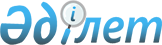 Об утверждении перечня, наименования и индексы автомобильных дорог общего пользования районного значения Мойынкумского районаПостановление акимата Мойынкумского района Жамбылской области от 29 декабря 2018 года № 396. Зарегистрировано Департаментом юстиции Жамбылской области 29 декабря 2018 года № 4082
      Примечание РЦПИ.
      В тексте документа сохранена пунктуация и орфография оригинала.
      В соответствии с пунктом 7 статьи 3 и пунктом 2 статьи 6 Закона Республики Казахстан от 17 июля 2001 года "Об автомобильных дорогах", статьей 31 Закона Республики Казахстан от 23 января 2001 года "О местном государственном управлении и самоуправлении в Республике Казахстан" и статьей 27 Закона Республики Казахстан от 6 апреля 2016 года "О правовых актах" акимат Мойынкумского района ПОСТАНОВЛЯЕТ:
      1. Утвердить перечень, наименований и индексов автомобильных дорог общего пользования районного значения Мойынкумского района согласно приложению к настоящему постановлению.
      2. Признать утратившим силу постановление акимата Мойынкумского района от 21 сентября 2018 года № 265 "Об утверждении перечня, наименования и индексы автомобильных дорог общего пользования районного значения Мойынкумского района" (зарегистрированное в Реестре государственной регистрации нормативных правовых актов за № 3964, опубликованно 18 октября 2018 года в эталонном контрольном банке нормативных правовых актов Республики Казахстан в электронном виде).
      3. Коммунальному государственному учреждению "Отдел жилищно-коммунального хозяйства, пассажирского транспорта и автомобильных дорог акимата Мойынкумского района" в установленном законодательством порядке обеспечить:
      1) государственную регистрацию настоящего постановления в органах юстиции;
      2) в течение десяти календарных дней после государственной регистрации настоящего постановления его направление на официальное опубликование;
      3) размещение настоящего постановления на интернет-ресурсе акимата Мойынкумского района;
      4) принятие иных мер, вытекающих из настоящего постановления
      4. Контроль за исполнением настоящего постановления возложить на заместителя акима района Естаева Муратхана Турархановича.
      5. Настоящее постановление вступает в силу со дня государственной регистрации в органах юстиции и вводится в действие по истечении десяти календарных дней после дня его первого официального опубликования.
      "СОГЛАСОВАНО"
      Руководитель управления
      пассажирского транспорта и
      автомобильных дорог акимата
      Жамбылской области
      ______________Б. Джанибеков
      "_____"___________2018 года Перечень, наименования и индексы автомобильных дорог общего пользования районного значения Мойынкумского района
      Сноска. Приложение с изменениями, внесенными постановлением акимата Мойынкумского района Жамбылской области от 14.02.2023 № 49 (вводится в действие по истечении десяти календарных дней после дня его первого официального опубликования).
					© 2012. РГП на ПХВ «Институт законодательства и правовой информации Республики Казахстан» Министерства юстиции Республики Казахстан
				
      Аким района 

М. Мусаев
Приложение к постановлению
акимата Мойынкумского района
от "29" декабря 2018 года № 396
№
Автомобильные дороги
Автомобильные дороги
Автомобильные дороги
№
Индекс
Наименование 
Протяженность (километр)
1
КН-МО-1
״Подъезд к село Кокжелек״ 0-4,7
4,7
2
КН-МО-2
״Подъезд к село Жамбыл״ 0-1
1
3
КН-МО-3
״Подъезд к село Кушаман״ 0-0,2
0,2
4
КН-МО-4
״Подъезд к село Сарыозек״ 0-4,6
4,6
5
КН-МО-5
״Подъезд к село Кылышбай״ 0-1,3
1,3
6
КН-МО-6
״Подъезд к село Кумозек״ 0-0,3
0,3
7
КН-МО-7
״Подъезд к село Карабогет״ 0-1,7
1,7
8
КН-МО-8
״Подъезд к станция Кияхты״ 0-5
5
9
КН-МО-9
״Подъезд к село Аксуек״ 0-4
4
10
КН-МО-10
״Подъезд к село Шыганак״ 0-1,6
1,6
11
КН-МО-11
״Подъезд к станция Мынарал״ 0-3
3
12
КН-МО-12
״станция Кияхты-Мирный״ 0-12
12
13
КН-МО-13
״Подъезд к село Хантау״ 0-0,6
0,6
14
КН-МО-14
״Подъезд к станция Хантау״ 0-2,4
2,4
15.
КН-МО-15
״Акбакай-Мирный ״ 0-110
110
16.
КН-МО-16
״Малые Камкалы-Уланбель ״ 0-5,8
5,8
17.
КН-МО-17
״Подъезд северо-западное к село Мойынкум ״ 0-3
3
Всего:
161,2